BIOLOGIA-  klasa V a                                                                           05.05.2020 rokDzisiejsze główne cele lekcji to:-organy roślin nasiennych: kwiaty i nasiona-środowisko życia roślin nagonasiennych, główne iglastych-budowę zewnętrzną rośliny nagonasiennej-znaczenie roślin nagonasiennych w przyrodzie i dla człowiekaProszę zapisać temat zajęć  w zeszycie przedmiotowym: TEMA T:Nagonasienne.Proszę obejrzeć film https://www.youtube.com/watch?v=XWJayNuQc6gProszę ,dokładnie przeanalizować zdjęcia ,rysunki, opisy znajdujące się w tym temacie.Temat w podręczniku strona129-136Proszę zapoznać się również z tematem na stroniehttps://epodreczniki.pl/a/nagonasienne/D16NWszUVProszę zapisać notatkę do zeszytu:1.Rośliny nasienne:						OkrytonasienneNagonasienne2.Rosliny nasienne wykształcają:Korzenie, lodygę ,liście ,kwiaty ,nasiona3.Kwiaty służą roślinom nasiennym do rozmnażania płciowego.4.Nasienie-zapewnia im przetrwanie  umożliwia rozprzestrzenianie .Nasiona nie od razu kiełkują ,lecz przechodzą w stan spoczynku.5.Cechy roślin nagonasiennych:-drzewa, krzewy-większość to drzewa iglaste-zimozielone(nie zrzucają  liści na zimę, wymieniają je stopniowo co kilka lat)-są odporne na silne mrozy,suszę6.Budowa roślin nagonasiennych na przykładzie sosny zwyczajnej :pień ,korona ,igły ,palowy system korzeniowy ,kwiaty męskie ,kwiaty żeńskie ,szyszki, nasiona.Proszę narysować poniższy rysunek i wypełnić części budowy sosny-pomoc podr.str.131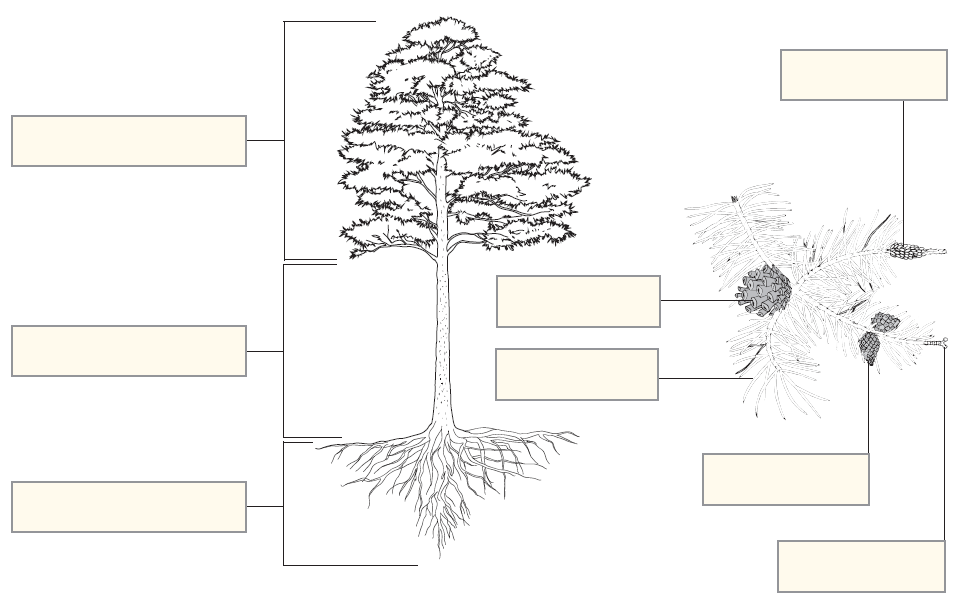 7.Rozmnażanie roślin nagonasiennych.Poszę obejrzeć krótki film znajdujący się na stronie: https://epodreczniki.pl/a/nagonasienne/D16NWszUVProszę przeczytać ze str.132 podręcznik 6 punktów dotyczących rozmnażania się roślin nagonasiennych8.Rola roślin nagonasiennych w przyrodzie i dla człowieka:-pochłanianie dwutlenku węgla-produkcja tlenu-źródło pokarmu dla zwierząt-miejsce schronienia  dla zwierząt-zapobieganie powodziom-wykorzystwane  jest drewno w budownictwie ,przy produkcji papieru, mebli, kosmetyków ,zalesiania terenów ,stosowane są jako rośliny ozdobne9.Gatunki drzew iglastych: Proszę na str.134-135 zapoznać się z gatunkami drzew iglastych ,dokładnie obejrzeć zdjęciaŚwierk pospolityJodła pospolitaModrzew europejskiCis pospolityJałowiec pospolityKosodrzewinaPraca domowa: proszę nauczyć się tematu :NagonasienneProszę wykonać pol.w zeszycie ćwiczeń 1,2,3,4,5,6,9 str,87-90 proszę wysłać na adres biologiasp11@gmail.com do 8 maja podając swoje imię nazwisko ,klasę 